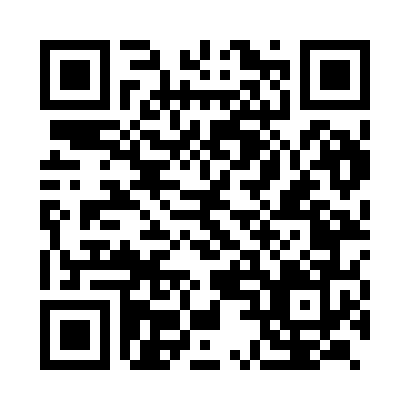 Prayer times for Haridwar, Uttarakhand, IndiaMon 1 Jul 2024 - Wed 31 Jul 2024High Latitude Method: One Seventh RulePrayer Calculation Method: University of Islamic SciencesAsar Calculation Method: HanafiPrayer times provided by https://www.salahtimes.comDateDayFajrSunriseDhuhrAsrMaghribIsha1Mon3:555:2012:215:147:228:482Tue3:555:2012:215:147:228:483Wed3:555:2112:225:147:228:484Thu3:565:2112:225:147:228:485Fri3:565:2212:225:147:228:486Sat3:565:2212:225:147:228:487Sun3:575:2312:225:147:228:488Mon3:575:2312:225:147:228:489Tue3:585:2412:235:147:228:4810Wed3:585:2412:235:147:218:4711Thu3:585:2512:235:147:218:4712Fri3:595:2512:235:147:218:4713Sat3:595:2612:235:147:208:4714Sun4:005:2612:235:147:208:4715Mon4:005:2712:235:147:208:4716Tue4:005:2712:235:147:198:4617Wed4:015:2812:245:147:198:4618Thu4:015:2812:245:147:198:4619Fri4:025:2912:245:147:188:4520Sat4:025:2912:245:147:188:4521Sun4:035:3012:245:147:178:4522Mon4:035:3112:245:137:178:4423Tue4:035:3112:245:137:168:4424Wed4:045:3212:245:137:168:4425Thu4:045:3212:245:137:158:4326Fri4:055:3312:245:127:148:4327Sat4:055:3412:245:127:148:4228Sun4:055:3412:245:127:138:4229Mon4:065:3512:245:127:138:4130Tue4:065:3512:245:117:128:4131Wed4:075:3612:245:117:118:40